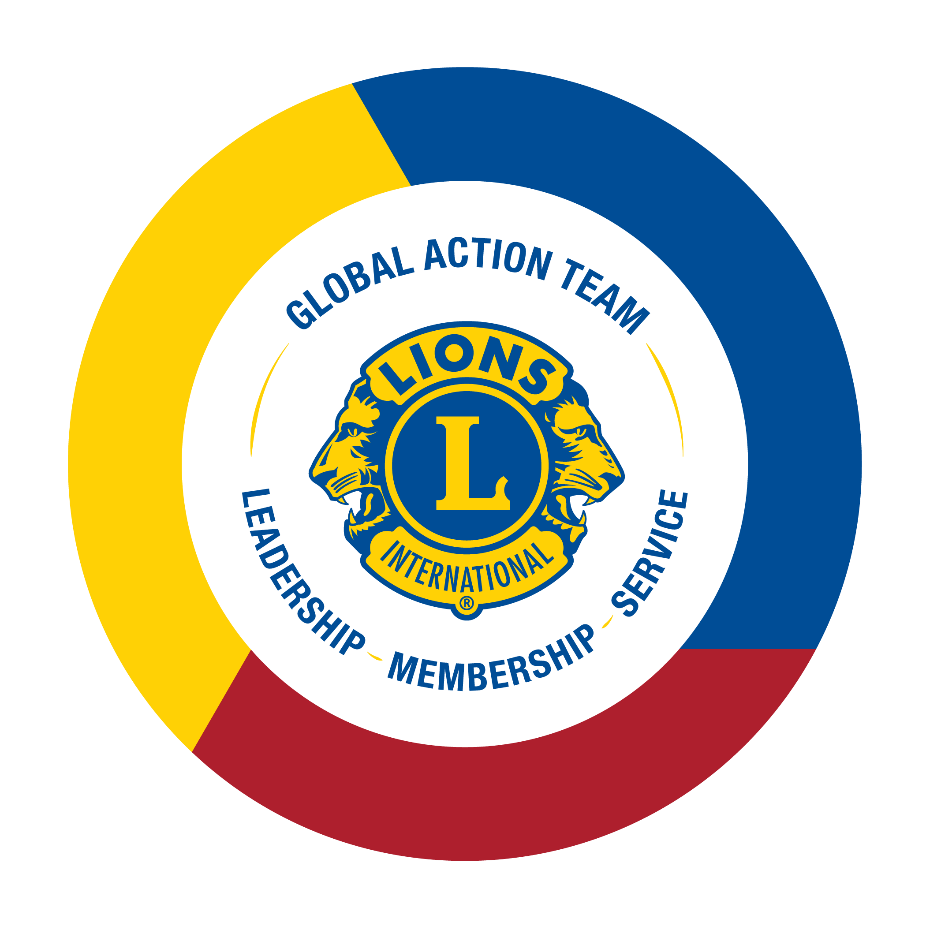 Guide pratique
Structure mondiale d’action (SMA) Principales attentes (DM/D)Histoire de la Structure mondiale d’actionTrois équipes distinctes, Équipe mondiale de l'effectif (2008), Équipe mondiale du leadership (2010) et Équipe mondiale du service (2017) sont unifiées en 2017 pour former la Structure mondiale d’action.  En 2019, le conseil d'administration du Lions Clubs International décide d'unifier encore davantage les équipes en brisant les silos EML, EME et EMS aux plus hauts niveaux de la SMA afin d’assurer un leadership cohérent à tous les niveaux du Lions. En 2022, pour renforcer l’impact de notre service par une croissance des effectifs et garantir que les objectifs en matière de création de clubs sont atteints, le poste facultatif de président de commission Équipe mondiale de l’extension a été créé au niveau du district. La Structure mondiale d’action est aujourd’hui alignée pour créer un impact durable par l’action, du club au niveau international.ButLa Structure mondiale d’action aide les districts à atteindre leurs objectifs par une approche unifiée dans tous les segments clés du Lions. Concentrée sur les objectifs de district, la SMA occupe, de la région constitutionnelle au club, une position privilégiée pour aider à promouvoir la croissance des effectifs, à renforcer la visibilité locale du service des Lions, et à former des leaders innovants au sein des districts. Le réseau de leaders de la SMA apporte un soutien direct aux districts afin de susciter l’action au niveau des clubs. En outre, la SMA soutient la vision du Lions Clubs International et de la Fondation du Lions Clubs International et contribue à raviver la flamme du service chez les Lions et Leos.AtoutsSoutien entre pairs. La SMA regroupe les personnes qui savent mieux que quiconque ce qui est nécessaire pour réussir en tant que Lion. Leurs échanges permettent à la SMA de partager stratégies, ressources et meilleures pratiques locales à travers son réseau de pairs.Expertise mondiale. Activation locale. Le contact direct avec les dirigeants et le personnel de l’association donne aux leaders de la SMA accès à des stratégies et des ressources éprouvées à l'échelle mondiale qu'ils peuvent adapter pour répondre aux besoins locaux.Véritable mentorat. Les responsables de la SMA font preuve d'un leadership fort et travaillent en étroite collaboration avec les Lions locaux pour développer et perfectionner leurs compétences en leadership.Axée sur les objectifs. Les responsables de la SMA guident les gouverneurs de district entrant pendant le processus de formulation des objectifs, de planification et de mise en œuvre — la pierre angulaire du succès pour chaque district.Liens. La SMA établit des points de connexion solides entre clubs et districts locaux, créant une trame complexe entre les Lions du monde entier.La voix des Lions. Les leaders SMA du monde entier partagent leurs expériences et leurs besoins avec le siège du Lions Clubs International pour le développement d'outils, de ressources et d'initiatives efficaces.Témoignages et récits. La SMA utilise son vaste réseau pour trouver et partager des témoignages et récits pertinents de Lions afin d’inspirer et de sensibiliser.Priorités MISSION 1.5Le Lions International se lance dans une nouvelle initiative visant à porter l'effectif de l'association à 1,5 million de Lions d'ici le 1er juillet 2027. Les objectifs de MISSION 1.5 sont les suivants : - Toutes les régions constitutionnelles atteignent une croissance nette positive de leur effectif au plus au cours de 2026-2027 ; Tous les districts créeront de nouveaux clubs ; Tous les clubs introniseront de nouveaux membres durant MISSION 1.5; Les districts incorporeront des stratégies destinées à attirer un effectif plus diversifié. Responsabilités des responsables SMA de région constitutionnelle et SMA régionaux : former leurs districts, suivre leurs résultats, fournir soutien et ressources, et être tenu responsable de l’atteinte des cibles MISSION 1.5  de leur RC/région respective.Objectifs de districtLa SMA aide les districts à atteindre leurs objectifs par une approche unifiée de son action en matière de formation des responsables, de développement de l’effectif, de service et de soutien à la LCIF. En tant que membres de la SMA, vous devez soutenir le processus de formulation des objectifs, de planification et de mise en œuvre. Les objectifs doivent être examinés tous les trimestres pour s'assurer que les districts sont sur la bonne voie pour les atteindre. Les objectifs en matière de service, de développement de l’effectif (MISSION 1.5), de formation des responsables et concernant la LCIF peuvent être suivis via le Tableau de bord des progrès accessible sur Insights. De plus, les objectifs établis en matière de développement de l’effectif par rapport aux chiffres de croissance réalisés en la matière dans chaque district, district multiple, région, RC peuvent être suivis via le Rapport mensuel sur les progrès de l'effectif. Les rapports mis à jour pour 2023-2024 seront disponibles le 1er août 2023.Approche Globale Effectif La SMA est la force motrice de l’Approche Globale Effectif qui combine une approche stratégique et un ensemble de ressources que les équipes de district peuvent utiliser pour atteindre les cibles MISSION 1.5 , développer les effectifs et atteindre une croissance nette positive par trois axes : Redynamiser les districts par de nouveaux clubs Revitaliser les clubs par de nouveaux membresRemotiver les membres par la camaraderie et un service engageant Il s’agit d’une approche applicable globalement mais adaptable en fonction des besoins et situations régionales.En tant que membre de la SMA, vous avez la responsabilité de soutenir la mise en œuvre de l’Approche Globale Effectif qui inclut : Bâtir une équipe, Bâtir une vision, Bâtir un plan et Bâtir la réussite, dans votre région. Travaillez avec les responsables de votre région pour en savoir plus sur le processus et les adaptations régionales effectuées pour répondre aux besoins locaux.  En 2021-2022, la SMA a travaillé en étroite collaboration avec les districts sélectionnés pour participer à la phase pilote afin de créer un processus régionalisé afin de mieux soutenir les objectifs de l’Approche Globale Effectif en préparation de son extension à l’ensemble du monde en 2022-2023. Pour plus d’informations et ressources consulter la page Approche Globale Effectif.Développer l’utilisation du Lion AccountConçus pour aider les Lions dans leur service, nos produits numériques offrent une grande variété d’outils, de ressources et de données pour les clubs, les officiels et les Lions. L’accès à chaque produit dépend des postes spécifiques occupés au sein des clubs et de l’association.Tous les niveaux du GAT peuvent vraiment bénéficier de tous ces produits qui sont décrits dans la section Technologie de ce guide.  Pour y accéder, il est impératif de disposer ou de créer un Lion Account (compte Lion). Encouragez les membres de vos équipes à en faire de même.Journées mondiale de rapports (WWRD)Des journées mondiales de rapport (WWRD) auront lieu 3 fois par an en septembre/octobre, février/mars et mai/juin, avant les réunions du conseil d’administration. Les responsables SMA de RC se réuniront avec le comité directeur, les responsables régionaux et le personnel du LCI pour aborder les points suivants :Progrès en cours vers les cibles MISSION 1.5Barrières/ObstaclesBesoin de soutienFormulation des objectifs pour la prochaine année Lions / Approche Globale EffectifLa procédure d’envoi des rapports en vue des appels pour les journées mondiales de rapport est en cours d'élaboration. Plus d’informations vous seront communiquées ultérieurement.Financement et subventionsSubventions Formation des responsablesSubventions Formation des responsables pour les districts multiples / districtsCes subventions financent l’organisation de la formation au niveau du district multiple des 1er et 2e vice-gouverneurs de district et la formation au niveau du district des présidents de zone. Tous les coordinateurs EML de district multiple, district simple ou de district, dûment enregistrés auprès du Lions Clubs International pour l'exercice en cours, sont responsables d’en faire la demande. Au niveau du district multiple, cette subvention fournit un remboursement de 100 USD par 1er vice-gouverneur de district confirmé, 75 USD par 2e vice-gouverneur de district confirmé (sans dépasser les dépenses réelles engagées). Les coordinateurs EML de district multiple sont vivement encouragés à inviter les 1er et 2e vice-gouverneurs de district des districts simples voisins à participer.Au niveau du district, cette subvention fournit un remboursement allant jusqu’à 500 USD par district pour la formation des présidents de zone (sans dépasser les dépenses réelles engagées). Les fonds pour les districts sont limités et attribués par ordre d’arrivée des demandes. S'il y a un district provisoire dans votre région, contacter votre spécialiste SMA pour plus d'informations sur les financements disponibles.PASSEZ À L’ACTION ! Estimez les dates de vos formations et déposez votre demande dès que le dossier est disponible. Vous pourrez toujours modifier les dates de formation plus tard. Pour en savoir plus contacter leadershipdevelopment@lionsclubs.org ou consulter cette page.Subvention Institut de formation des responsablesElle s’adresse aux districts multiples, districts simples et districts, régions/zones provisoires non-rattachées à un district désirant organiser un institut de formation des responsables. Contacter votre coordinateur EML de district multiple/district pour en discuter. C’est lui qui doit approuver et envoyer la demande de subvention et le formulaire de remboursement des dépenses. Pour plus d’informations consulter cette page en savoir plus consulter cette page.Subventions Développement de l'effectifSubvention Développement de l’effectifPour soutenir les efforts de recrutement et en faveur de la satisfaction des Lions, la commission Développement de l'effectif du Lions International propose des subventions sur une base concurrentielle. Ces subventions visent à atteindre de nouveaux publics, particulièrement dans les régions où l’effectif est en baisse. Les districts multiples peuvent solliciter des subventions de 4 500 USD, deux fois par année Lions, dans la limite de 9 000 USD par année. Les districts peuvent solliciter des subventions de 1 500 USD, trois fois par année Lions, dans la limite de 4 500 USD pour l’année.Note : le montant des subventions allouées par région constitutionnelle peut varier.Pour plus d’informations consulter cette page ou contacter membership@lionsclubs.org.Subventions de la LCIFLa Fondation du Lions Clubs International (LCIF) propose différents types de subventions pour financer les actions de service des Lions dans différentes causes. Consulter la Boîte à outils Subventions LCIF pour plus de détails et les critères propres à chaque subvention. Subventions MarketingDes actions dynamiques aux bénéfices concrets au plan local sont essentielles pour l’efficacité des relations publiques de nos clubs. Les subventions Marketing publiques sont destinées à financer les efforts de promotion et de publicité des districts multiples/simples pour sensibiliser le grand public au Lions International et à l’action de ses clubs. Pour plus d’informations consulter cette page.Marketing et communicationRéseaux sociaux La SMA a un groupe Facebook ouvert à tous les Lions et Leos. Il permet de partager des réflexions, discussions et meilleures pratiques. Le Lions Clubs International y apporte des mises à jour en temps réel sur les changements importants, les échéances et les programmes.  Encouragez vos équipes à rejoindre le Groupe Facebook Structure mondiale d'action Lions.BlogLa SMA utilise le blog Lions pour mettre en lumière des réussites SMA destinées à :Inspirer par des histoires transformatrices de vie.Fournir une expertise et des conseils pratiques.Donner des occasions de passer à l’action.Découvrez l’action des Lions dans le monde et partagez votre propre histoire sur la page SMA.La marque LionsLa marque Lions Clubs International est reconnaissable partout dans le monde. Consulter les Directives d’utilisation de la marque et le kit promotion de la marque sur la page Directives sur la marque. Le guide Directives d’utilisation de la marque présente les normes officielles de représentation visuelle et textuelle de l’identité du Lions Clubs InternationalLe kit Promotion de la marque fournit logos, matrices et autres ressources que votre club peut utiliser pour sa promotion et celle de ses activités.Méthodes de communicationE-mailLe président de la SMA, votre responsable SMA de région constitutionnelle / de région spéciale et le Lions Clubs International vous enverront régulièrement par e-mail des mises à jour importantes concernant la SMA.  Les e-mails étant envoyés en fonction des informations figurant dans la base de données du LCI assurez-vous d'avoir fourni votre adresse e-mail unique au LCI.  Applications de messagerie (WhatsApp / KakaoTalk / Line / WeChat) Le personnel et l’équipe SMA utilisent WhatsApp et d'autres applications de messagerie directe pour communiquer stratégies et ressources.FacebookEnvisager de créer des groupes Facebook pour votre RC, région spéciale ou région afin de faciliter la communication avec vos équipes.Rejoindre la page de la Structure mondiale d’action sur Facebook pour obtenir les informations importantes et nouer des liens avec d’autres responsables du monde entierTechnologieProgramme Ambassadeur ProduitsLancé en 2020, le programme d’ambassadeurs Produits regroupe des Lions engagés travaillant en étroite collaboration avec le personnel du Lions Clubs International pour apporter un retour d’information constructif destiné à améliorer les produits numériques. Ces ambassadeurs Produits servent de vecteurs pour le partage de ressources et d’informations pertinentes avec les autres Lions. Contacter votre spécialiste SMA pour obtenir la liste des Ambassadeurs Produits de votre région.Implication en virtuelLa COVID-19 a changé notre façon de vivre, de travailler et de servir.  Partout dans le monde, les Lions font preuve de créativité pour maintenir du lien au sein de leur collectivité.  Les responsables SMA sont encouragés à travailler virtuellement avec leurs Lions pour maintenir les membres impliqués.Lion PortalNous mettons à jour les outils numériques que vous utilisez en tant que Lion. En un mot, nous prenons les fonctionnalités dont vous disposez aujourd'hui (MyLion, MyLCI, Insights et quelques autres outils) et nous les intégrons pour une expérience cohérente et logique, le Lion Portal. Le nouveau portail offrira les mêmes caractéristiques et fonctionnalités actuellement disponibles, mais avec une expérience d’utilisation plus cohérente et efficace.Dans l’attente de son lancement en 2023, continuez à utiliser les informations ci-dessous sous Lion Account pour vous aider à naviguer sur la plateforme jusqu'au lancement du Lion Portal. Lion AccountVous disposez maintenant d’un accès centralisée pour vous connecter à MyLion, MyLCI, Insights et Learn. Familiarisez-vous avec le nouveau système et contactez vos spécialistes SMA si vous avez des questions. MyLionUtilisez MyLion pour vos contacts entre Lions, pour créer et promouvoir des activités de service de club et pour découvrir d’autres actions organisées dans votre région. L'équipe régionale SMA de terrain doit promouvoir l’utilisation de MyLion et des ressources afférentes afin d’en favoriser l’adoption. Penser à organiser une formation locale consacrée à MyLion en faveur des officiels de club.Signaler les activités de serviceSignaler vos activités de service sur MyLion. Partager notre impact est important pour les Lions, les clubs et notre organisation. Les rapports nous aident à suivre les progrès et à engager des partenaires potentiels Capturer les informations de toutes nos activités de service, quelle qu’en soit l’envergure, permet de montrer la différence que font les clubs. MyLCIUtiliser MyLCI pour consulter, maintenir et mettre à jour les listes des effectifs de votre district, consulter les rapports Effectif et suivre les progrès des nouveaux clubs ou des clubs en statu quo. Consulter Récapitulatif des soldes de compte (disponible pour les dirigeants de district et au-dessus), notre dernier rapport ajouté à MyLCI, pour surveiller et suivre les clubs de votre région risquant de tomber en suspension financière.Téléchargement de donnéesLes données de club ou d'officiel peuvent être téléchargées à l'aide de la fonction Téléchargement de données sur MyLCI. Vous pouvez choisir de télécharger toutes les données, seulement les coordonnées ou différentes combinaisons de champs de données. Par défaut, tous les dossiers des membres sont téléchargés. Pour plus d'informations sur l'utilisation de la fonction Téléchargement de données, contacter votre spécialiste SMA.RapportsLes rapports Effectif vous permettent de suivre la croissance de l'effectif et les tendances d'attrition par période de 30 jours. Ils sont utiles pour évaluer l’état de santé des districts et districts multiples et établir un plan stratégique. Vous trouverez aussi des ressources concernant les rapports Effectif dans la boîte à outils Effectif ou via MyLCI sous le Centre d’aide.InsightsInsights fournit des statistiques et indicateurs de mesure du LCI pour votre région en matière de développement de l’effectif, de création de clubs, d’activités de service et de dons à la LCIF. Vous pouvez aussi consulter les progrès de la Campagne 100 et les statistiques Learn sur des tableaux de bord distincts. Suivez les progrès de votre district vers ses objectifs de district avec le Tableau de bord des progrès vers les objectifs. Contacter vos spécialistes SMA pour obtenir une présentation PowerPoint pour en savoir plus.LearnSur Learn, les Lions et les Leos peuvent suivre des cours en ligne du Centre de formation Lions, dont le cours sur la SMA, obtenir des informations sur les instituts organisés par le LCI et consulter la liste des formations locales proposées par leurs coordinateurs EML de district/district multiple.Dans la section Rapports, le rapport Mon dossier de formation fournit à chaque Lion son historique de formation individuel en tant que participant et/ou instructeur.eMMRCertains pays n’utilisent pas ou n’ont pas accès à certaines technologies que nous utilisons ici au LCI (principalement MyLion et MyLCI).  Pour cette raison, il est possible qu’ils ne puissent pas recevoir certaines communications, ou qu’ils aient besoin de messages différents que d’autres pays.  Ressourcese-Book du districtL’e-book de district contient les informations essentielles pour réussir le mandat de gouverneur de district. Il fournit un accès pratique vers des ressources, des liens, des lignes de conduites et les règlements du Conseil.E-books de clubDes e-books existent pour plusieurs rôles au niveau du club. Ils contiennent des guides complets pour mener à bien son mandat d’officiel de club. Centre de formation des Lions (CFL)Le Centre de formation Lions offre aux Lions et Leos la possibilité de perfectionner leurs connaissances des fondamentaux du Lions et leurs compétences de leader en suivant des cours interactifs en ligne.Un cours sur la SMA est disponible sur le CFL  Accédez au CFL à partir de l'application Learn en utilisant votre Lion Account.Page web SMALa page d’accueil SMA est votre point de départ pour obtenir les dernières informations et ressources. Vous y trouverez aussi des liens vers les boîtes à outils Leadership, Effectif et Service.Rôles et responsabilités Les rôles et responsabilités des responsables de région constitutionnelle, responsables de région spéciale et responsables régionaux leur ont été communiqués dans leur lettre de nomination.  Les rôles et responsabilités de la SMA au niveau du district multiple, district et club seront examinés lors du Conseil d’administration de juin 2020 et les mises à jour seront publiées peu après sur la page des responsables SMA.Liste des responsables SMAUne liste complète de tous les responsables SMA et des districts multiples/districts qui leur ont été assignés est disponible sur la page d’accueil SMA. Présentation PowerPoint - Vue d’ensemble sur la SMADisponible sur la page d’accueil SMA.Boite à outils Webinaire Témoignage d’actions réussiesLa page Ressources SMA contient de nombreux outils que les districts et les clubs peuvent utiliser pour organiser leurs propres webinaires Témoignages SMA de terrain dont une trame de présentation PowerPoint, un calendrier des webinaires et du matériel de promotion.Coordonnées du personnel SMA	Liste de l’équipe SMA au LCIContacter l’équipe SMA : GAT@lionsclubs.org ou contacter directement le spécialiste SMA pour votre RC :RC 1 : GAT.CA1@lionsclubs.orgRC 2 : GAT.CA2@lionsclubs.orgRC 3 : GAT.CA3@lionsclubs.orgRC 4 : GAT.CA4@lionsclubs.orgRC 5 : GAT.CA5@lionsclubs.orgRC 6 : GAT.CA6@lionsclubs.orgRC 7 : GAT.CA7@lionsclubs.orgRC 8 : GAT.CA8@lionsclubs.orgBoutique Lions ShopLes responsables SMA de district multiple, district et club peuvent commander cartes de visite et autres articles (récompenses, insignes, stylos, vêtements, etc.) sur la boutique en ligne.   Manuel des règlements du conseil d'administration internationalConsulter le Manuel des règlements du Conseil international après chacune de ses réunions pour obtenir les dernières mises à jour. Les textes concernant la Structure mondiale d’action sont au chapitre XXIV.Passez à l’action ! Glossaire de mots d’actionInspirez votre équipe à passer à l’action avec impact en incorporant des mots d’action dans vos communications et promotions.RéaliserAccomplirPrôner, préconiserActiverAnimerRelierCultiverCélébrerSe faire champion deConnecterCréerDéterminerDévelopperActionner, encouragerDonner les moyens d'agirEncouragerDynamiserImpliquerAnimerAiderStimulerRevigorerInspirerJoindreLevierSuivreMotiverÉlanEncouragerOrganiserS’adapterQuantifierPromouvoirReconnaitrePartagerPiloterSoutenirFormerComprendreUnifierValoriserATTENTES À L’INTÉGRATIONATTENTES À L’INTÉGRATION☐Consulter Rôles et responsabilités.☐Lire le Guide pratique de la SMA☐Passer en revue les objectifs de district fixés dans votre région en utilisant le lien Consulter/Imprimer fourni ou via le tableau de bord des progrès vers les objectifs sur Insights.☐Connaitre les dates importantes concernant les aides financières, et le soutien aux programmes et à la formation des responsables.☐Comprendre les supports de formation pour utiliser le compte Lion Account et tous systèmes locaux d’enregistrement/signalement afin d’en promouvoir l’utilisation.☐Comprendre les besoins de votre région en termes de technologie et de communication, et apporter votre aide le cas échéant. ☐Apporter un feedback au DM/district sur les des objectifs de district et des plans d’action transmis, y compris sur les cibles MISSION 1.5.☐Rester en contact avec votre équipe et assurer le suivi des plans pour l'année.☐Suivre le cours Structure mondiale d'action sur le Centre de formation Lions.☐Rejoindre le groupe Structure mondiale d’action sur Facebook et encourager vos équipes à en faire de même.☐Avoir une adresse e-mail unique ou un numéro de téléphone dans votre dossier au Lions International.  Demander au secrétaire de votre club de mettre à jour ces informations☐Étudier les présentations PowerPoint et les ressources afférentes sur les 4 étapes du processus Approche Globale Effectif, prendre en compte les nouveautés dont tout ce qui concerne MISSION 1.5☐Suivre le cours Approche Globale Effectif sur le Centre de formation Lions en ligneRESPONSABILITÉS PERMANENTESRESPONSABILITÉS PERMANENTES☐S’assurer que les SMA de DM, de district et de club comprennent leurs rôles et responsabilités.☐Soutenir le but et les objectifs de Mission 1.5 de l’organisation, dont la réalisation des objectifs régionaux définis en matière d’effectif☐Parrainer au moins un nouveau membre et créer au moins un nouveau club☐Contacter les clubs pour s’assurer que les rapports d’activités de service sont envoyés.☐Passer en revue les progrès vers les objectifs de district dans votre région sur le Tableau de bord des progrès et ajuster les plans si besoin.☐Communiquer les défis et les réussites à vos collègues et équipes SMA pour renforcer notre impact☐Se réunir régulièrement avec votre équipe MISSION 1.5 et apporter un retour d’information sur l’atteinte des cibles de croissance des effectifs.☐Déposer des dossiers de demande pour toutes les subventions appropriées (Formation des responsables, Développement de l’effectif, LCIF et Relations publiques).☐Veiller à ce que les présidents de zone impliquent leurs clubs en partageant informations et ressources, et en offrant aux districts le soutien nécessaire pour surmonter les obstacles qu’ils pourraient rencontrer.☐Promouvoir le poste facultatif de président de commission Équipe mondiale de l’extension de district.☐Veiller à ce que les présidents de commission Marketing impliquent leurs clubs en partageant informations et ressources, et en offrant le soutien du district pour promouvoir toutes possibilités en matière de service, de développement de l’effectif et de formation des responsables. ☐Encourager les Lions à créer leur Lion Account afin de pouvoir accéder aux plateformes essentielles à leur rôle et aux modules de formation du Centre de formation Lions